     Mole se treneri da dođu u klubske prostorije kako bi preuzeli  nagrade i pizze za svoje natjecatelje.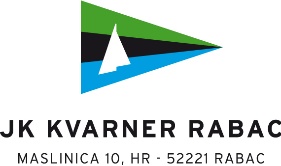 RegataEventRABAČKA REGATA 2021MjestoVenueRabacOrganizatorOrganizerJK KVARNERNadnevakDate24.09.2021.OBAVIJEST BR. NOTICE NO.PrimjedbeRemarksPrimjedbeRemarksPrimjedbeRemarksPrimjedbeRemarksSudacJudgePotpis Signature